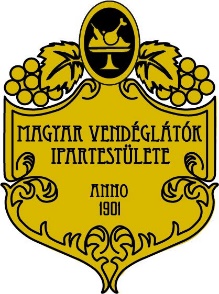 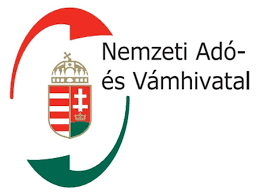 A NAV PEST MEGYEI ADÓ- ÉS VÁMIGAZGATÓSÁGÁNAK és aMAGYAR VENDÉGLÁTÓK IPARTESTÜLETÉNEKKONFERENCIÁJAIdőpont:	2019. május 29. (szerda) 10.00 óraHelyszín: 	1134 Budapest, Dózsa György út 128-132. B. épület,Konferencia teremPROGRAM:10.00 – 10.10  	MEGNYITÓ10.10 -  11.00		Dr. Lambertus József(osztályvezető)NAV KI Pest megyei Tájékoztatási Osztály„Az általános forgalmi adót érintő aktualitások”Az előadás során többek között kifejtésre kerül:Abankkártyás, valamint a készpénzes fizetés során adott borravaló kezelése. A felszolgálási díj feltüntetésével, valamint borravaló pénztárgépi és analitikus nyilvántartásával kapcsolatos szabályok. A vállalkozás által üzleti partner felé nyújtható kedvezmények szabályai.11.00 – 11.10		SZÜNET11.20 – 11.50		Bakos Lajos(főosztályvezető,pénzügyőr alezredes) NAV PMAVIG Jövedéki Főosztály„Jövedéki termékek kiskereskedelme a vendéglátóipari tevékenység keretében”Az előadás során többek között kifejtésre kerül: A forgalmazható jövedéki termékek köre. A jövedéki termékkel végzett kiskereskedelem fogalma és a tevékenység végzésének hatósági feltételei. A jövedéki termékek beszerzésére, készletezésére, értékesítésére vonatkozó szabályok. A levált, vagy sérült zárjegyekkel és a jövedéki termékekkel kapcsolatos ellenőrzési gyakorlat.11.50 – 12.30		Kuhn Tünde(főosztályvezető) NAV PMAVIG Operatív Főosztály„A helyszíni ellenőrzések során feltárt hiányosságok a vendéglátóipari tevékenységet végző vállalkozások esetében”Az előadás során többek között kifejtésre kerül: A foglalkoztatással kapcsolatos fontosabb tényállási elemek és jogkövetkezmények. A felszolgálási díjjal kapcsolatos járulék szabályok. Az online pénztárgép üzemeltetésével és az éttermi rendszerekkel kapcsolatos szabályok. A borravaló bevételként történő kezelése, valamint adó és járulék kérdése.Szeretettel várunk minden kedves érdeklődőt!